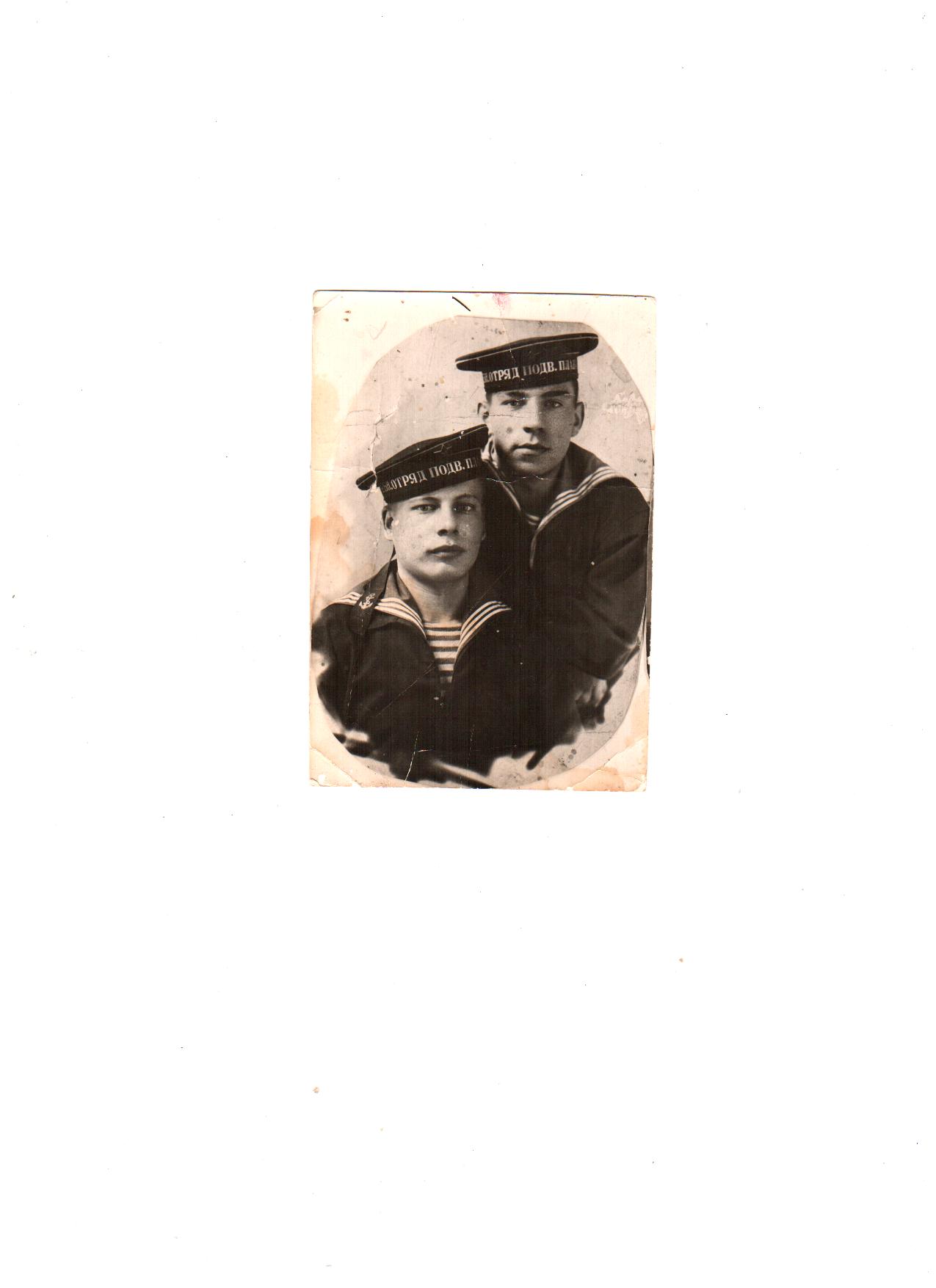 Чудиновских Илья Гаврилович   Чудиновских Илья Гаврилович родился 27 июля 1921 года. Служил в Тихоокеанском морском флоте на подводной лодке. Там его и застала война, так 7 лет он провел на подводной лодке. О войне рассказывать не любил, воспоминания причиняли боль.  А мы старались не тревожить его память.   Рано стал инвалидом по зрению, потом стали отказывать ноги.  Умер в 69 лет от ишемической болезни сердца. Сказалась война.Записано со слов дочери Земцовой Алевтины Ильиничны, проживающей в с . Великорецкое                              На фото Чудиновских И.Г. слева